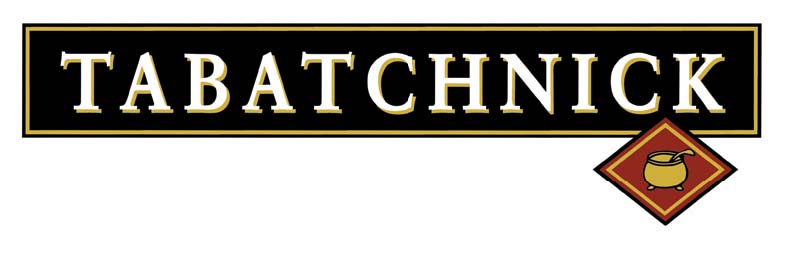  Grab-n-Go MenuBreakfastOatmeal Bowl with Southern Peach TopperHartford’s Own Oatmeal Bowl seasoned with Brown Sugar, Cinnamon, & Sea Salt, with Southern Peach Fruit TopperOatmeal Bowl with Cherry Fruit TopperHartford’s Own Oatmeal Bowl seasoned with Brown Sugar, Cinnamon, & Sea Salt, with Cherry Fruit TopperOatmeal Bowl with Strawberry Fruit TopperHartford’s Own Oatmeal Bowl seasoned with Brown Sugar, Cinnamon, & Sea Salt, with Strawberry Fruit TopperLunchWG Macaroni & Cheese BowlCheddar Mac & Cheese, in a “Bakeable” Bowl, 2 M/MA & 1 OEG. Available in Whole Grain or Enriched Flour pastaWG Jalapeno Mac & Cheese BowlJalapeno Cheddar Mac & Cheese Bowl, 2 M/MA & 1 OEG, Mac & Cheese with the zesty flavor of Jalapeno PeppersSoup Single BowlsSingle Serving Soups in “heat able” bowls, each meets ½ cup vegetable.  Flavors included Minestrone, Vegetable Soup, & Creamy TomatoVegetarian Chili BowlsSingle Serving Vegetarian Chili in “heat able” bowls, each meets 2 M/MA & ½ cup vegetable.  Gluten FreeCheddar Cheese Cups & ChipsSingle Serving, Cheddar Cheese Sauce cups, can be thaw & serve or heated, each meets 2 M/MA, may be paired with 2 OEG Tortilla Chips.  Also available in Jalapeno Cheese Cups. WG Tri-Color Tortellini SaladFully Cooked WG Tri-Color Tortellini can be thawed and made into Tortellini salad. Mixed with Tomatoes, Cucumbers, Olives, and Salad Dressing. Packed into single serving containers DessertFrozen Fruit CupsComes in Strawberry or Mixed Berry Fruit Cups, made with real fruit and a little sugar, meets ½ cup Fruit“Non- Dairy” Fruit SmoothiesTropical Peach, Strawberry Blast, Strawberry Banana, & Blackberry Fruit Smoothies. Meets ½ cup Fruit & ¼ cup Fruit Juice and is “Smart Snack” compliant